Společenství vlastníků pro dům 1623 a 1624 v Břevnově vyhlašuje poptávku na rekonstrukci osvětlení podest mezi vchody do bytů, za následujících podmínekpočet osvětlených podest – 2 x 6 (2 samostatné vchody - 5 poschodí a suterén)Zájemce zašle nabídku na realizaci prací do 28.2.2016Nabídka bude cenově členěna nacena svítidelcena LED trubiccena práce a nezbytného elektroinstalačního materiáluZájemce uvede délku záruky, kterou poskytuje na práciPožadujeme - Greenlux Svítidlo pro LED trubice 1X 120cm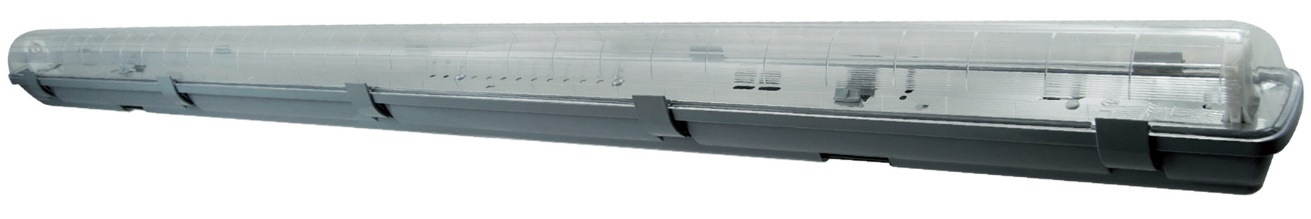 Požadujeme - LED TRUBICE 18W 120CM SMD2835 T8 ALU STUDENÁTechnické údaje:Umístění svítidla na podestě, vyjma suterénu, kde umístění bude nad domovní rozvodnicí.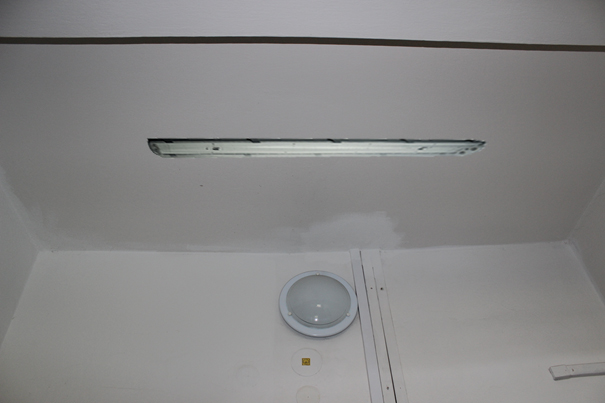 .Počet LED160x SMD typu 2835ObjímkaT8 (G13)Příkon18 WNapájení85-265V ACBarva světlastudená bíláTeplota barvy světlastudená bílá 6000-6500KSvětelný tok, lumeny 1620 lmRozměrØ30 x 1200 mmÚhel vyzařování120°Životnost50 000 hodin